	Leaving	interview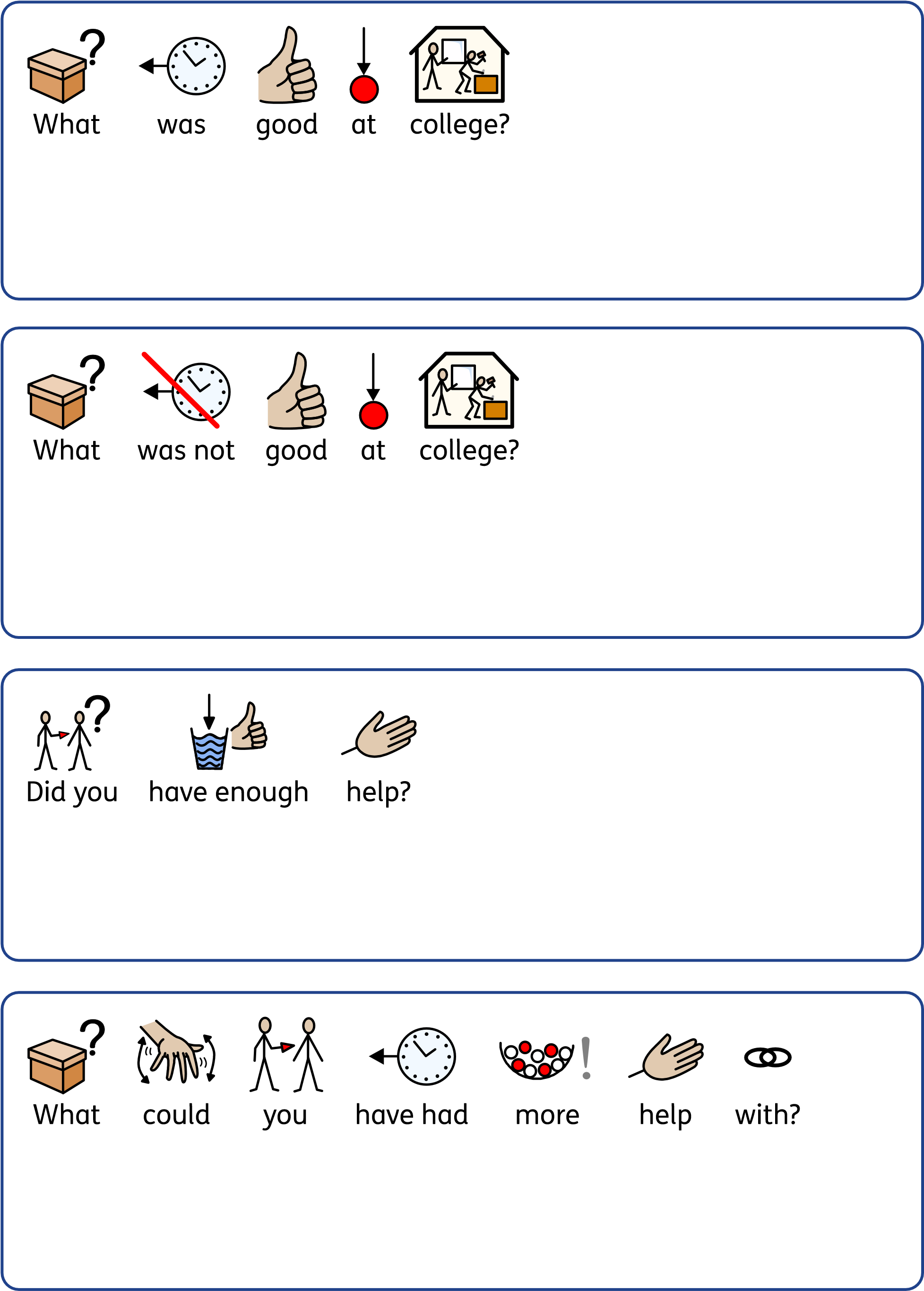 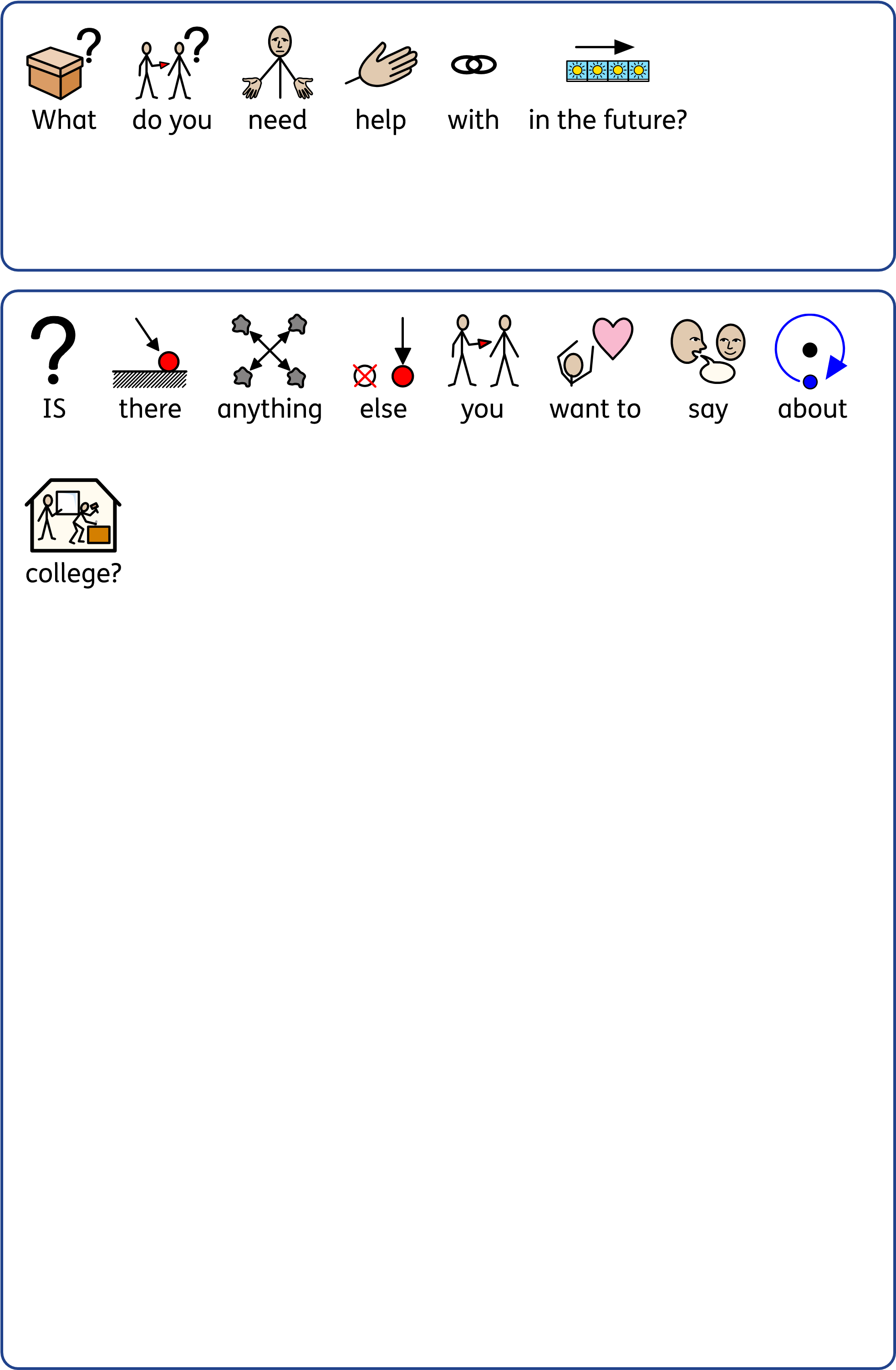 